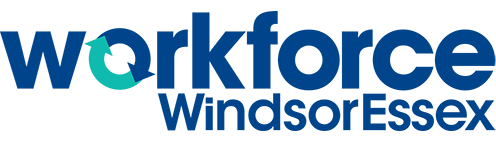 WENav- Demandeur-euse-s d’emploiAPPRENDRE A PROPOS DE NOTRE MAIN D’OEUVRE LOCALEÉTAPES DE L’ACTIVITÉ :Vous auriez besoin d’un ordinateur ou d’une tablette pour cette activité.Accéder au lien https://www.workforcewindsoressex.com/weexplore/Familiariser vous avec l’outil informatique, et sélectionner une des professions dans une bulle bleue. Les bulles bleues indiquent les professions qui sont présentement demandées dans l’économie régionale de Windsor-Essex. Listez ci-dessous les informations que vous avez appris à propos de la profession que vous avez sélectionnée (ex: salaire, compétences requises, etc.)Lors que vous auriez fini, recherchez des autres compétences et informations pertinentes à cette carrière sur l’internet, et listez-les ci-dessous.Profession demandée dans la région Windsor-Essex :